presented by Maree Ferguson and Rhiannon Barnes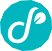 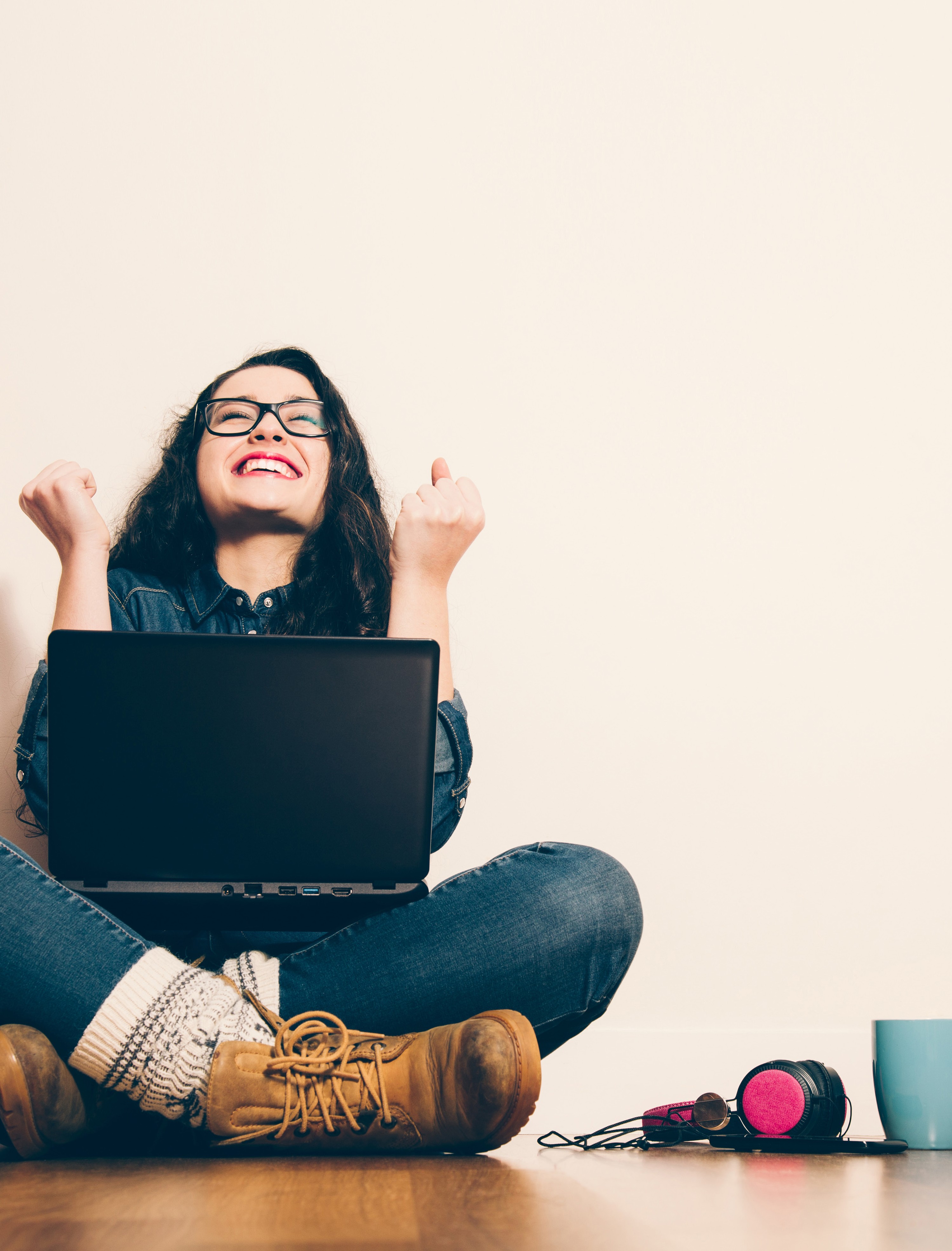 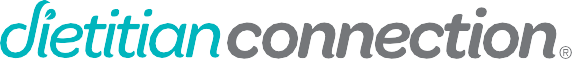 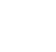 ONLINE	COURSE Get the job you loveMODULE 1.Identifying and findingyour dream jobIdentifying your dream jobPlease take some time to fill in the table below:(Example of completed table)Your passionsYour nicheYour strengthsWhat the market needsIdeally, you should choose a job where you can maximise your strengths and be working in an area that you are passionate about(i.e your niche area)Where would you like to be in 1-3 years time?Where would you like to be in 5-10 years time?Take some time to think about where you are now and what you need to do to achieve your career goals?For example, do you need to complete a degree or gain some work experience.Are you willing to do the work required to land your dream job?If you are finding it challenging to answer these questions, discuss them with a mentor and/or colleague. Dietitian Connection offers individualised bespoke career (Maree) and recruitment (Rhiannon) coaching here https://dietitianconnection.com/coaching/Finding your dream jobList all of the different places where you could find out about current job opportunitiesWrite down your top 5 organisations where you would like to workCan you volunteer at any of them?Introductions are the best way to connect with someone you have never met before.Make a list of all of your contacts in your network. Are any of them connected with people who work at your top 5 organisations? (you can often find this information via LinkedIn)Reach out to your contact/s and ask them to introduce you to someone at one of your top 5 organisationsWhat are you passionate about?What qualifications do you have?What knowledge and skills do youhave?What tasks do you like doing or find easy to complete?What tasks do you hate doing orfind difficult to complete?What are you good at?(i.e. what are your strengths or super powers?)What are your unique selling points? How are you different from others?When someone mentions your name, what would be the 3 key points that you would want them to say about you?How can you add value to theorganisation?What are you passionate about?People. People fascinate me from what motivates them, to why humans behave the way they do and how one team member will react and/or interpret a situation so differently to another.What qualifications do you have?During my dietetic studies, I completed elective units in marketing and communications as these were keen areas of interest of mine to compli- ment and formalise skills and experience I have developed in my casual café supervisor role. Further, I have certificates of completion for as- sessed professional development workshops which can be found in my resume.What knowledge and skills do youhave?Over and above my high level knowledge and skills acquired throughout my degree to achieve the DAA National Competencies, I have expertise in marketing and communications. Since leading the marketing campaigns for my casual supervisor café role, the number of sales have increased by 30% on last year equating to a 15% rise on profit for the owners. I am an effective participative leader evidenced by operationally managing a team of up to 8 café front of house staff and 2 chefs which includes rostering and resource allocation to maximise sales for the owners and increasing customer and staff satisfaction by 25% and 40% respectively.What tasks do you like doing or find easy to complete?Anything with people! Working with team members, patients and their families, customers and clients. My major role in a team is uniting the members where I am able to identify common goals and tailor messages and communication to motivate and engage individuals. Project work is energising where I am able to work autonomously on valuable areas such as the evaluation of a new screening tool implemented while on clinical placement as a quality service initiative.What tasks do you hate doing orfind difficult to complete?Whilst there is nothing I dislike doing, activities that do not involve any interaction with others would be more difficult for me to achieve for days or weeks on end. If my role required me to do this, I would schedule in some brainstorming sessions with mentors, or ensure I was interacting with others more in my private life outside of work to re-energise.What are you good at?(i.e. what are your strengths or super powers?)My superpowers are my positivity – no task is too hard or too big of a challenge. I also have the ability to talk to anyone and find some common ground or areas of interest. I really like people!What are your unique selling points? How are you different from others?Drawing upon my supervisor role, my additional and varied study areas and my ability to relate to anyone.When someone mentions your name, what would be the 3 key points that you would want them to say about you?High integrity, loyal, goes above and beyondHow can you add value to theorganisation?By bringing my unique marketing and communication skills to assist or lead in areas of advocacy for the profession. Further, I would be willing to deliver a professional development program around marketing, commu- nication and customer service to members of the department should the employer feel this aligns with the strategic direction and organisational goals.